В Тат.Тахталинском сельском клубе 7 марта провели игровую развлекательную программу «Язгы кәеф”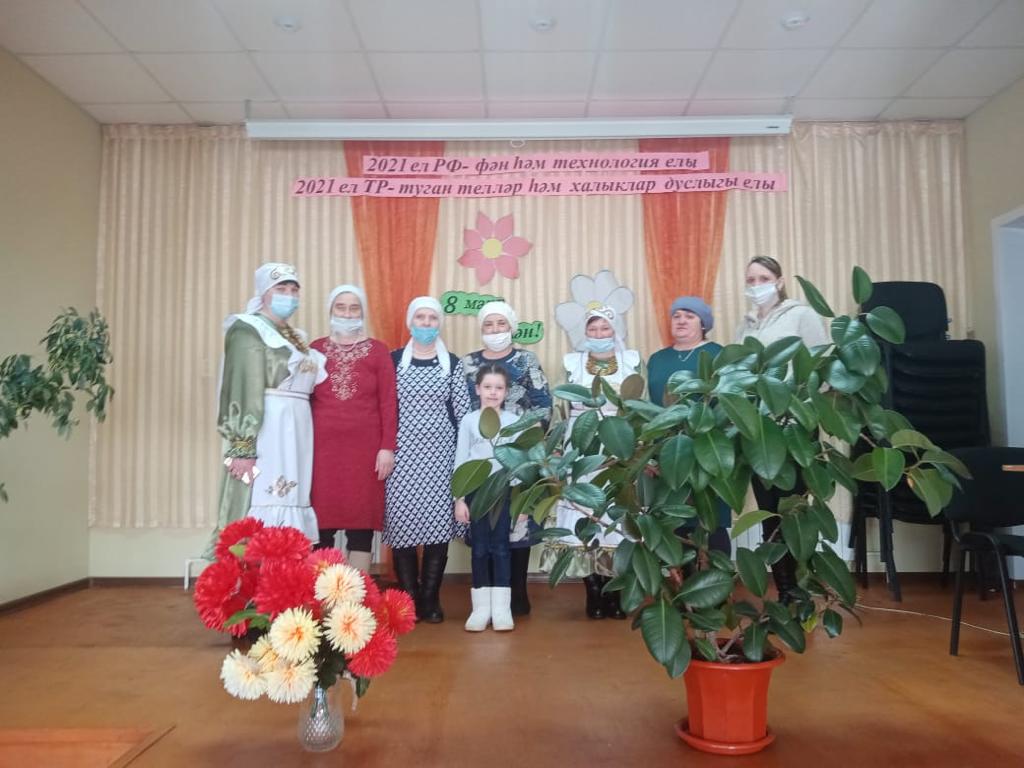 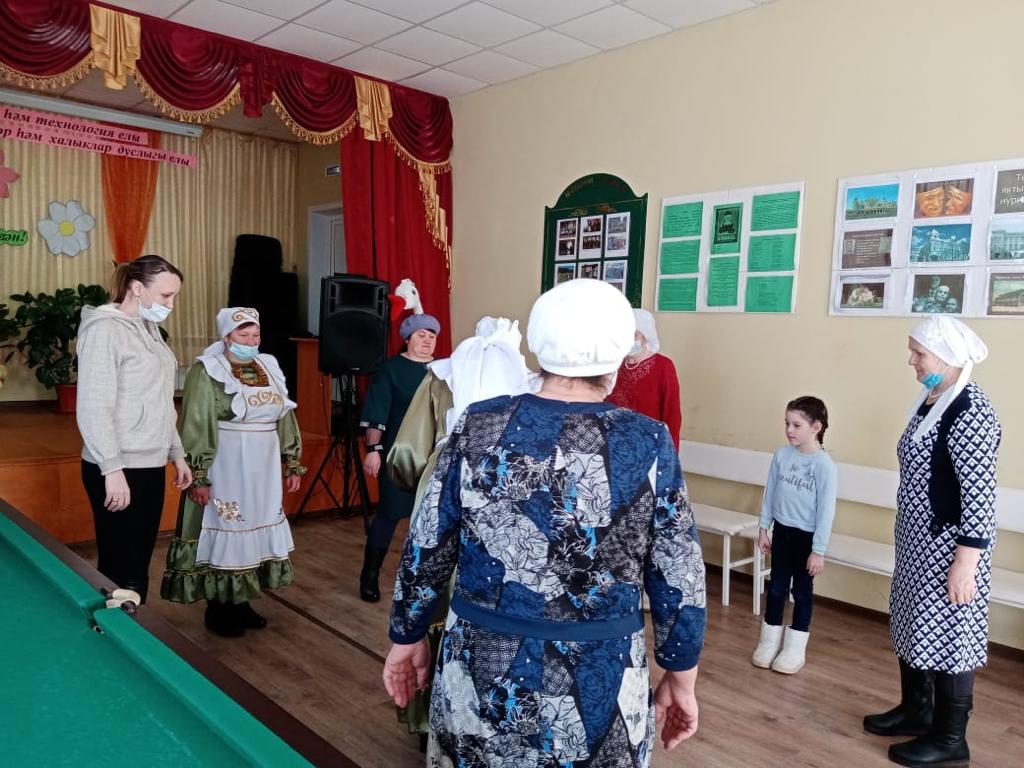 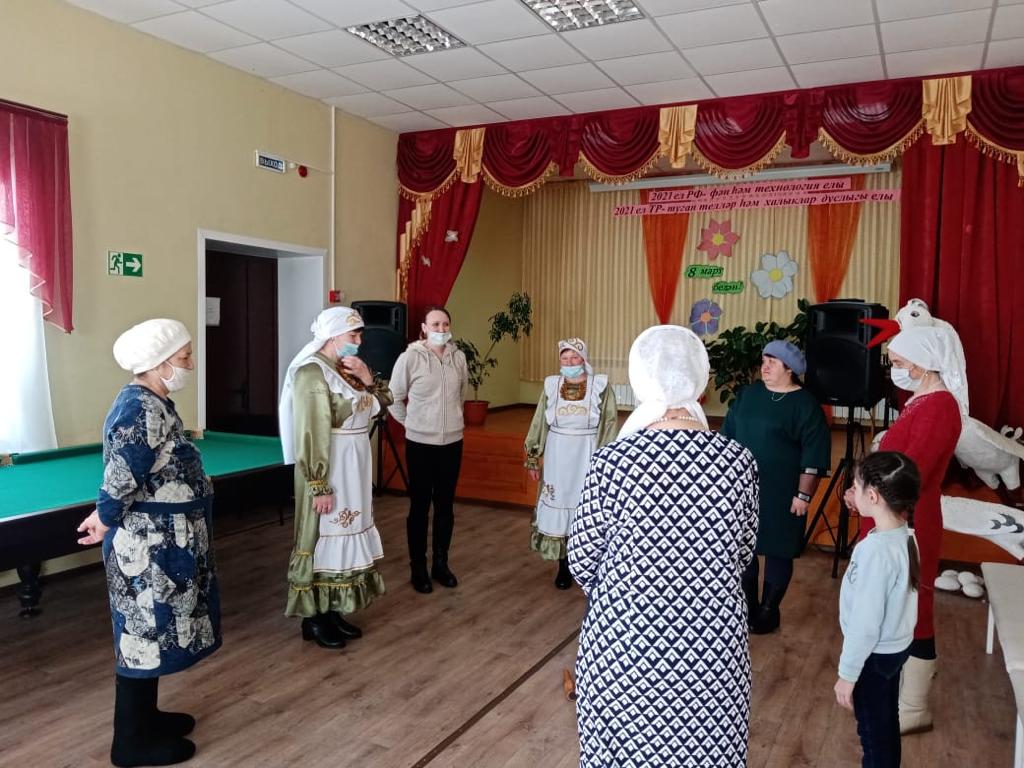 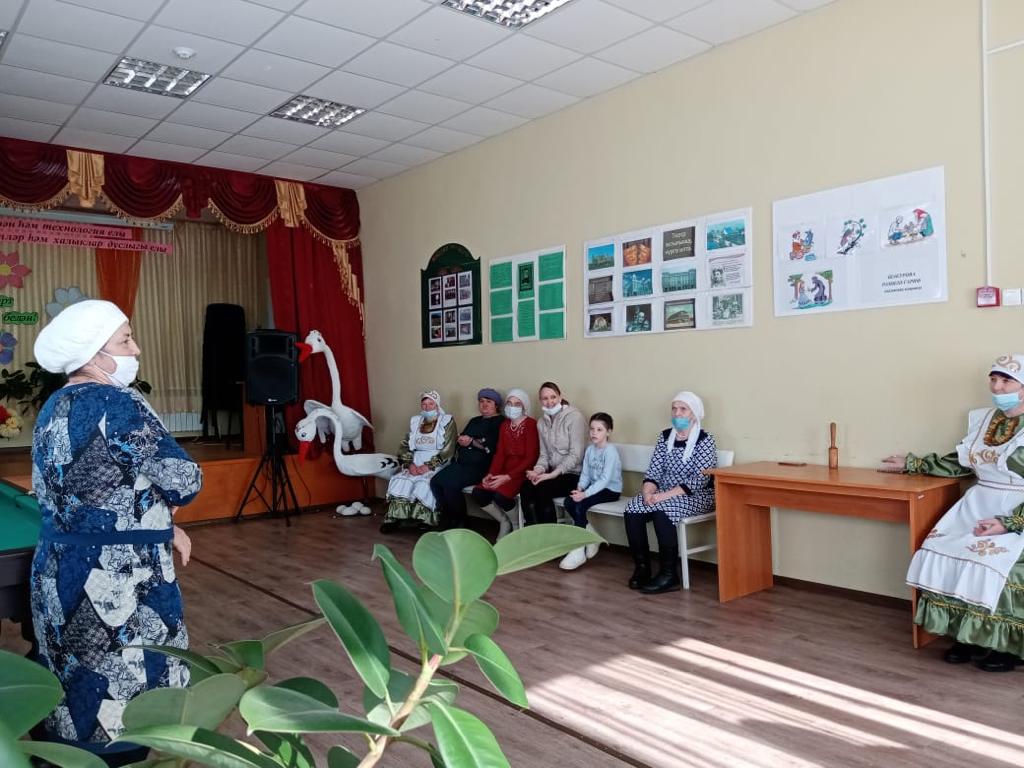 